Конспект занятия по конструированию из бумаги.   «Путешествие в сказочное государство»                                                                                                     Воспитатель высшей                                                                                                     квалификационной категории                                                                                                     Курицина Л.В.Цель:Закрепить знания детей о русских народных сказках; узнавать героев сказок по иллюстрациям и загадкам; научить детей из базовой формы «треугольник» делать фигурку медведя, развивать мелкую моторику.Предварительная работа:Чтение сказок, рассматривание иллюстраций, свободное рисование.Материал:Цветной квадрат по количеству детей, макет берлоги, фломастеры.Ход занятияЗвучит музыка, дети входят в группу, встают полукругом.                                                       На сказку скорее спешите                                                       И друзей с собой ведите                                                       Двери открываются                                                       Сказка начинается  А к нам гости пришли. Давайте с ними поздороваемся.   Сегодня мы отправляемся в удивительное путешествие в сказочное государство, где происходят самые необыкновенные чудеса и превращения.( за дверью раздаётся шум, появляется сказочный герой) Емеля:   За горами, за лесами,               За широкими морями               Не на небе, на земле               Жил Емеля на селе…Здравствуйте ребята! Вы узнали меня, из какой я сказки? (ответы детей)А ещё какие вы сказки знаете? ( дети называют и после ответа садятся)Сказок много есть на свете, все их очень любят дети! А чему вас учат сказки, отвечайте без подсказки?                           Игра «Собери сказку и расскажи чему она нас учит»Емеля: Молодцы! Всё то вы знаете. Воспитатель: Да, Емеля, наши дети знают, что сказка учит нас самой главной мудрости в жизни- добру и любви.Емеля: Заболтался я с вами и чуть не забыл о важном деле. Я по лесу шёл и письмо нашёл, но читать то я мне его лень, а может оно для меня, может мне пора жениться ехать.            Прочитайте его для меня. Воспитатель:  Хорошо, Емеля, хоть и не любим мы лентяев, но всё же выручим тебя.Воспитатель: Да нет, Емеля, это письмо не для тебя. На конверте написано «ПОМОГИТЕ». (воспитатель открывает конверт, читает)Я хозяин лесной, просыпаюсь весной                                             А зимой под вьюжий вой                                             Сплю в избушке снеговойВоспитатель: Дети, от кого это письмо? (медведь)                                            Не могу один я спать                                           Трудно зиму зимовать,                                           В сказки вы скорей сходите                                           И мне братьев пригласитеЕмеля: Да точно,точно видел я Потапыча, бродит по лесу, ревёт, а ведь ему уж спать пора.  Помогите  Потапычу, сделайте доброе дело. Воспитатель: Мы с радостью поможем Потапычу, соберём ему сказочных друзей и в сказке погостим не в одной , а сразу в нескольких.            (дети садятся за столы)Воспитатель: Прежде, чем начнём работу, давайте разбудим наши пальчики.            Пальчиковая гимнастика « Вот помощники мои»Воспитатель: А теперь за работу. (поэтапный показ)Фигурка медведя. Базовая форма «треугольник»Расположите квадрат так, чтобы короткие стороны находились слева и внизу. Согните правую часть, при этом совмещаются вершины нижних углов. Верните угол на прежнее место — нижняя сторона линией перегиба делится пополам (схема I).К полученной линии перегиба согните правую часть, разогните (схема II).Левую сторону согните к линии перегиба (схема III).Раскройте «карман», расплющивая верхний угол (схема IV).Согните расплющенную часть пополам (схема V).Согните угол, захватывая один слой бумаги. Повторите действие с другой стороны. Вогните угол (схема VI).Согните угол, захватывая один слой (схема VII).Отогните уголок-ушко. Раскройте «карман» (схема VIII).Переверните фигурку на другую сторону (схема IX).Согните угол (схема X).Отогните уголок-ушко. Переверните фигурку (схема XI).Поднимите угол (схема XII).Согните уголки на ушках. По очереди согните уголки на мордочке. Согните от себя боковые части и угол вверху (схема XIII).Проверьте результат (схема XIV).Подведение итогов:Оценить их выполнение, отметить внимание, усидчивость,   аккуратность при выполнении.Воспитатель: Сейчас мы проводим наших медведей к берлоге и вы расскажете Емеле из какой сказки ваш герой, какой он, а затем позовём Потапыча.Емеля: Спасибо вам, ребята, за путешествие. Хочу сделать доброе дело. Побегу, найду Потапыча, скажу, чтобы возвращался в свою берлогу пока далеко не ушёл и не потерял дорогу.(Емеля прощается, убегает)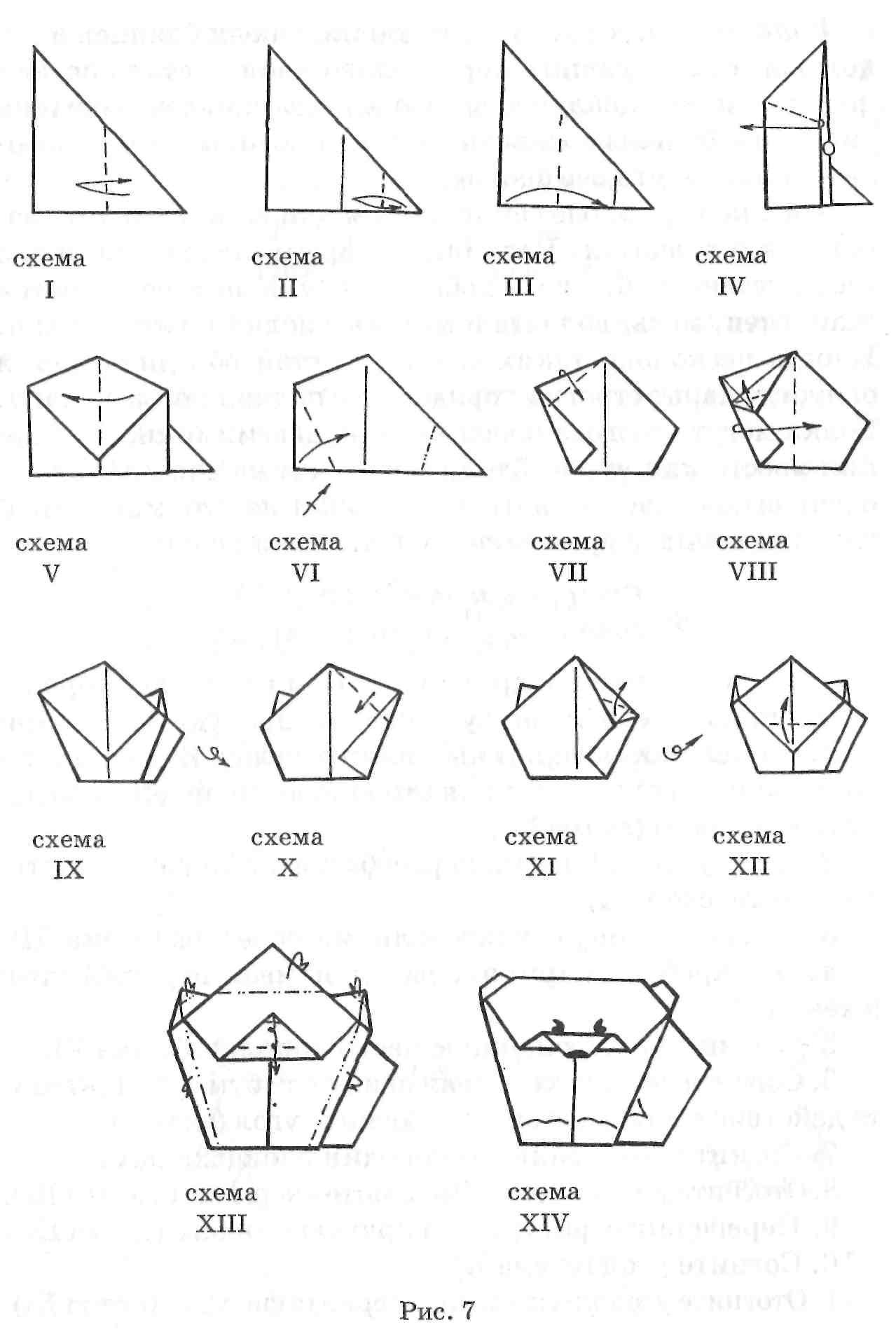 